Die Zeitschrift dient dem wissenschaftlichen Austausch über kritische Theorie und ihrer Anwendung auf konkrete Herausforderungen unserer Zeit. 
Inhalt: 
Hermann Schweppenhäuser: Bemerkungen zur Bedeutung ausdruckstheoretischer und kulturphysiognomischer, Studien für eine interdisziplinäre, Kulturwissenschaft. Eine Skizze.

Gunzelin Schmid Noerr: Der symbolische Zeichengebrauch, in der Lebenswelt, im Alltagsmythos, und in der Kunst

José M. Romero: Adornos gesellschaftliche Physiognomik als dialektische Interpretation

Jan C. Schmidt: Realkonstruktivismus als kritischmaterialistische, Erkenntnistheorie

Andreas Woyke: Gedanken zur modernen Aporetik, instrumenteller Rationalität

Cristian Alvarado Leyton: Kapitaleliten und ihr meritokratischer Mythos. Zur Verbindung des marxschen und bourdieuschen Kapitalbegriffs als Grundlage für eine kritische Elitenforschung

Oliver Kozlarek: Eine Geographie der Befreiung. Boaventura de Sousa Santos’ Kritik an der Vergeudung von Erfahrungen

Astrid Deuber-Mankowsky: »Nichts ist politisch. Alles, ist politisierbar«. Biomacht und Politik

Christoph Türcke: Das Wahrheitsparadox

Roger Behrens im Gespräch mit Claus-Steffen Mahnkopf über das Projekt einer ›Kritischen Theorie der Musik‹: »Man müsste das komplette Musiksystem umbauen.«

Micha Brumlik im Gespräch mit Eveline Goodman-Thau: Zerbrochene Schalen und Bilderverbot. Adorno als jüdischer Denker

Tim Raupach: Töne und Zeichen. Zwei neue Publikationen zur kritischen Kulturtheorie

Marc Kleine: Adorno and Ethics. Eine Sondernummer der New German CritiqueWOLFGANG BOCK: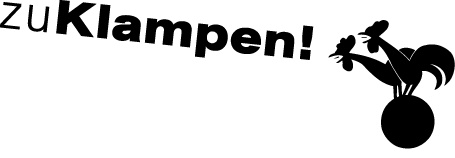 Ihre Ansprechpartnerin für die Pressearbeit 
Ihre Ansprechpartnerin für die Pressearbeit 
Ihre Ansprechpartnerin für die Pressearbeit 
Lilian Aly
Kirchner Kommunikation
Gneisenaustr. 85
10961 Berlin
Lilian Aly
Kirchner Kommunikation
Gneisenaustr. 85
10961 Berlin
Fon (0) 30 . 84 71 18 0
aly@kirchner-pr.de
www.kirchner-pr.de
PRESSEINFORMATION PRESSEINFORMATION Springe, Stand: 28.03.2024Springe, Stand: 28.03.2024Wolfgang Bock (Hrsg.), Sven Kramer (Hrsg.), Gerhard Schweppenhäuser (Hrsg.)Zeitschrift für kritische Theorie, Heft 24/25
13. Jahrgang (2007)
zu Klampen Verlag261 Seiten, PDF
Euro (D) 25,99ISBN 9783866748477Erscheinungstermin: 20.11.2020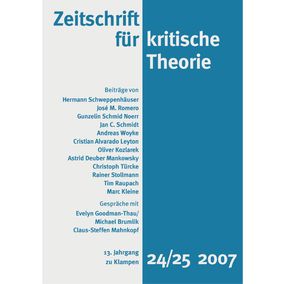 